Project number: 101099194Project acronym: CulHerCis22Project name: Culinary Heritage of the Cistercians in Central EuropeProject objective: Our goal is to increase public access to European cultural heritage - the culinary culture developed in Cistercian monasteries and landscapes, and active participation in the creative using.Call: CREA-CULT-2022-COOPCo-funded by the European UnionKooperationsprojekt aus drei Ländern zum kulinarischen Erbe der Zisterzienser beim Kick-off-Meeting in Vyšší Brod auf den Weg gebrachtDie Zisterzienser sind ein wahrhaft europäischer Orden, der sich seit dem Mittelalter über viele Länder ausbreitete und die Kulturlandschaften vielerorts bis heute prägt. Diesen europäischen Ansatz verfolgt auch das neue Projekt „Kulinarisches Erbe der Zisterzienser in Mitteleuropa“, deren Projektverantwortliche aus Tschechien, Deutschland und Österreich sich zum Auftaktmeeting am 10. März im tschechischen Vyšší Brod getroffen haben (siehe Bild). Im Frühjahr startet bereits die von der Paris Lodron Universität Salzburg fachlich betreute Erforschung alter klösterlicher Rezepte und lokaler Traditionen. Hierzu sind rund zehn teilnehmende Klosterstätten u.a. aus dem Cisterscapes-Netzwerk, das sich aktuell um das Europäische Kulturerbe-Siegel bewirbt, mit ihren Klosterarchiven und Bibliotheken aktiv eingebunden. Folgende Fragen sollen dabei beantwortet werden: Inwieweit sind regionale Spezialitäten auf klösterliche Ursprünge zurückzuführen? Was war typisch für die Tischkultur der Mönche? Welche vergessenen kulinarischen Schätze können vielleicht noch gehoben werden?Ein weiteres wichtiges Ziel ist es, einer breiten Öffentlichkeit und vor allem den Jugendlichen von diesem Erbe zu erzählen, sie aktiv daran teilhaben zu lassen. Von März 2023 bis Herbst 2025 werden hierzu länderübergreifende Aktivitäten umgesetzt, darunter Kochworkshops, die alte Rezepte in die Gegenwart übertragen. In Zusammenarbeit mit Partnern sollen mit Hilfe von digitalen Verfahren außerdem historische Räume in Klöstern dreidimensional visualisiert werden. Über die internationale Abschlusstagung in Salzburg soll schließlich der Wissenstransfer in die Fachwelt und die breite Öffentlichkeit erfolgen. Auf den Spuren der Zisterzienser in Mitteleuropa lassen sich also kulinarische, regionale und nachhaltige Impulse für unsere heutige Zeit finden, um gleichzeitig ein altes Netzwerk, das sich durch Innovation und Wissenstransfer auszeichnet, neu zu beleben.Coordinator: MAS Rozkvet # krejcickova@masrozkvet.cz # (CZ)Beneficiaries: Landkreis Bamberg (DE); Paris Lodron Universität Salzburg (AT)Weiterführende Links: www.cisterscapes.eu; www.zisterzienserweg.euFb.: @Zisterzienserlandschaft, @ cisterciackekrajiny 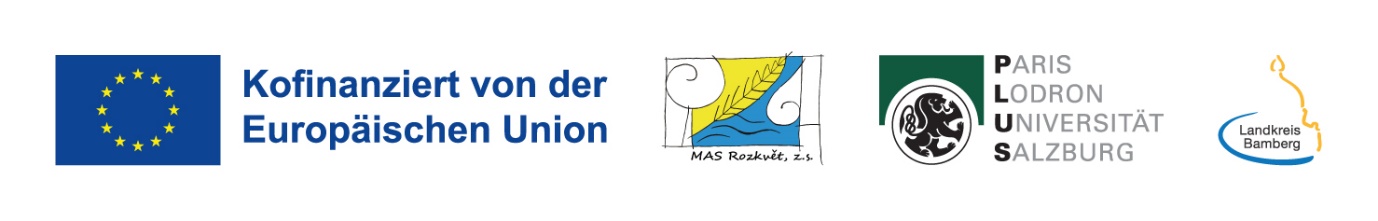 Funded by the European Union. Views and opinions expressed are however those of the author(s) only and do not necessarily reflect those of the European Union or the European Education and Culture Executive Agency (EACEA). Neither the European Union nor the granting authority can be held responsible for them.